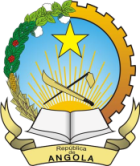 EMBAIXADA DA REPÚBLICA DE ANGOLA NA ITÁLIAVIA DRUSO, 39 - 00184 ROMATEL. 06.7726951 – 06.772695200 – FAX. 06.772695241Comunicato StampaL’Angola sale di 19 posizioni nella lotta alla corruzioneIl Ministro della Giustizia angolano, Francisco Queirós, ha dichiarato in una conferenza stampa, a Luanda, il 23 gennaio, che l’Angola ha guadagnato ben 19 posizioni nel ranking dei paesi che combattono la corruzione e promuovono il rispetto dei diritti umani.Ha precisato, inoltre, che l’Angola migliora la sua posizione in classifica, passando dal 165° al 146° posto nel mondo su 180 paesi analizzati dall’Associazione internazionale contro la corruzione, Transparency International.Il ministro ha affermato che tale posizionamento è stato raggiunto grazie alle misure attuate dal governo angolano, volte a intensificare la lotta alla corruzione e all’impunità, promuovendo i diritti umani. Infatti, sono tanti i casi di corruzione portati recentemente in tribunale, senza contare gli ultimi avvenimenti legati al caso dei “Luanda Leaks”.Francisco Queirós sostiene che le politiche messe in atto dall’esecutivo contribuiranno al recupero della reputazione e della dignità dello Stato e della società angolana a livello internazionale. Tutto ciò è fondamentale in termini di etica, ma è necessario soprattuto per offrire ai cittadini condizioni di vita migliori.Ovviamente, il ministro ha riconosciuto che il cammino è ancora lungo. Ciononostante, le politiche adottate negli ultimi due anni sono state accolte positivamente dalle organizzazioni internazionali.                                                                                                                  Roma, 24 gennaio 2020 Ufficio Stampa Ambasciata della Repubblica d’Angola in Italia Contatti: Tel: 06 772695227       +39 3488624520 E-mail: stampa@embangola.com               asvpaio@gmail.com